Для участия в конференции необходимо предоставить:заявку на участие (форма прилагается);тезисы доклада;отчет об антиплагиате.Файл должен быть назван фамилией автора тезисов (Иванов_тезисы, Иванов_заявка, Иванов_антиплагиат).Организационный сбор не предусмотрен.Заявка участника III Международной научной конференции «ОЦЕНКА СОЦИАЛЬНО-ЭКОНОМИЧЕСКОГО РАЗВИТИЯ: ОПЫТ И ПЕРСПЕКТИВЫ»Заявки заполняются по образцу отдельно на каждого участника в одном файле.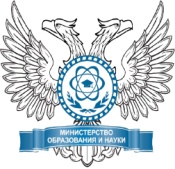 ПОРЯДОК РАБОТЫ*4 апреля 2019 г.9.00 - 10.00 - Регистрация участников конференции (в холле 1-го этажа 8 учебного корпуса ГОУ ВПО "ДонНУ" по адресу г. Донецк, ул. Челюскинцев, 198А)10.00 - 11.00  - Пленарное заседание11.00 - 15.00 - Заседание секций5 апреля 2019 г.11.00 – Подведение итогов. Завершение конференции. * Возможны незначительные изменения во времени проведения мероприятий конференцииКафедра экономической статистики ГОУ ВПО "ДонНУ"https://vk.com/club78012522 kafedra_statistiki.uff@mail.ru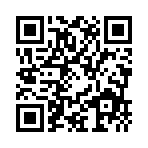 МИНИСТЕРСТВО ОБРАЗОВАНИЯ И НАУКИ ДОНЕЦКОЙ НАРОДНОЙ РЕСПУБЛИКИГЛАВНОЕ УПРАВЛЕНИЕ СТАТИСТИКИ ДОНЕЦКОЙ НАРОДНОЙ РЕСПУБЛИКИ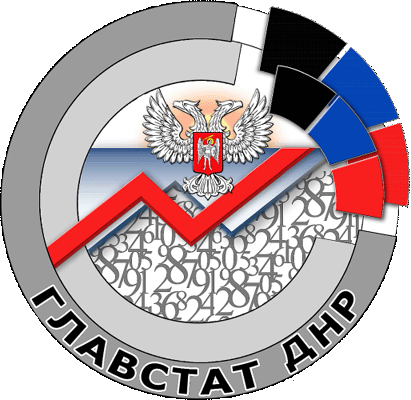 ГОУ ВПО «ДОНЕЦКИЙ НАЦИОНАЛЬНЫЙ УНИВЕРСИТЕТ»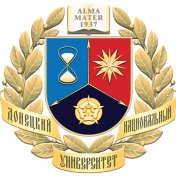 УЧЕТНО-ФИНАНСОВЫЙ ФАКУЛЬТЕТКАФЕДРА ЭКОНОМИЧЕСКОЙ СТАТИСТИКИПриглашает Вас принять участие вIII Международной научной конференции студентов и молодых ученых«ОЦЕНКА СОЦИАЛЬНО-ЭКОНОМИЧЕСКОГО РАЗВИТИЯ: ОПЫТ И ПЕРСПЕКТИВЫ»г. Донецк4-5 апреля 2019 г.Условия участия в конференцииК участию в конференции приглашаются научные работники, преподаватели, аспиранты и студенты экономических специальностей.Для своевременной подготовки сборника материалов конференции участникам необходимо до 20 марта 2019 г. направить тезисы на электронный адрес организационного комитета ycsr@mail.ru или по адресу: 283015, ДНР, г. Донецк, ул. Челюскинцев, 198А, ком. 545 "Молодежный центр научных исследований".Научные направления конференцииСЕКЦИЯ 1. Концептуальные основы анализа социально-экономических процессов.СЕКЦИЯ 2. Финансовый и банковский менеджмент: опыт и проблемы.СЕКЦИЯ 3. Теория и практика бухгалтерского учета в условиях экономических трансформаций.СЕКЦИЯ 4. Статистическое исследование как инструмент принятия управленческих решений.Форма проведения: очная, заочнаяОфициальные языки конференции: русский, английский.По итогам работы конференции предусмотрен выпуск сборника материалов в электронной форме. Требования к оформлению тезисовОбъем – не более 3 страниц (TNR, 14 пт); межстрочный интервал 1,0; поля по 20 мм, абзацный отступ - 1 см, ориентация - книжная. Редактор формул - MS Equation. Рисунки, схемы должны быть черно-белыми и вставлены как объект Рисунок MS Word. Рисунки, схемы, формулы и таблицы не должны выходить за поля. Страницы не нумеруются.Текст тезисов должен быть построен по схеме: справа от центра страницы название организации; Ф.И.О. автора (ов), должность и место работы, Ф.И.О. научного руководителя (подчеркивать). Через строчку название тезисов ПРОПИСНЫМИ буквами симметрично относительно текста; через 1 интервал с абзацного отступа основной текст доклада, список литературы, оформленный в соответствии с ГОСТ Р 7.0.5–2008. Ссылки в тексте на соответствующий источник из списка литературы оформляются в квадратных скобках.Оригинальность текста тезисов должна быть более 60%. Проверку текста тезисов осуществлять в системе antiplagiat.ru.Тезисы, которые не соответствуют требованиям или присланы позднее установленных сроков, к публикации не принимаются. Оргкомитет оставляет за собой право отбора и редактирования докладов для участия в конференции.Тезисы должны иметь следующие обязательные элементы:определение проблемы в общем виде и ее связь с важными научными и практическими задачами;анализ последних исследований и публикаций, на которые опирается автор;выделение неразрешенных частей общей проблемы, которым посвящена работа;формулировка целей работы;изложение основного материала исследования с обоснованием полученных результатов;выводы исследования и перспективы дальнейшего развития в этом направлении.МАКСИМАЛЬНОЕ КОЛИЧЕСТВО РАБОТ ОТ 1 УЧАСТНИКА – 1 тезисы.Ответственность за содержание материалов несут авторы и научные руководители.Фамилия Имя Отчество Должность и место работыНазвание докладаВыбранное направлениеДомашний и служебный адресаКонтактный телефонАдрес электронной почтыФорма участия: очная (выступление с докладом), заочная